   MIĘDZYSZKOLNY OŚRODEK SPORTOWY KRAKÓW-WSCHÓD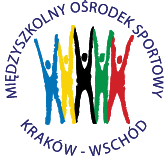 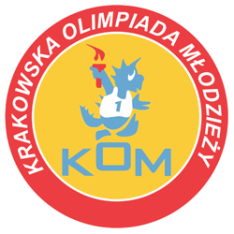 Adres: Centrum Rozwoju Com Com Zoneul. Ptaszyckiego 6 – P 09,  31 – 979 Krakówtel/fax: 12 685 58 25,   email:  biuro@kom.krakow.plwww.kom.krakow.plKraków, 13.01.2016r.K O M U N I K A TDotyczy: 	MISTRZOSTWA KRAKOWA W SNOWBOARDZIE - LICEALIADAOrganizator: Szkoła narciarska Siepraw-ski. Termin i miejsce:  03.02.2014r /środa/ – wyciąg narciarski w Sieprawiu. Zgłoszenia do 1.02.2016/poniedziałek/ godz 14.00 oraz w systemie SRS (zawody powiatowe).  Wyjazd autokarami zgłoszonych zawodników i opiekunów.    Miejsce wyjazdu:  parking KSOS – godz. 8.00 - wejście od ul. KordylewskiegoPlanowany przebieg zawodów:• godzina 9.15 – 9.45 	– wydawanie numerów startowych, weryfikacja.• godzina 9.45  		- omówienie przebiegu zawodów.• około godziny 10.30	–  przejazdy dziewcząt• około godziny 11.30 	–  przejazdy chłopców • godzina 13.30 	-  zakończenie zawodów, wręczenie nagród.Uwaga: czas przejazdów i zakończenia może ulec zmianie w zależności od ilości zgłoszonych uczestników.Uczestnictwo: prawo udziału mają uczniowie szkół ponadgimnazjalnych urodzonych w roku 1996 i młodsi.Szkoła może zgłosić do zawodów maksymalnie 3 dziewczyny i maksymalnie 3 chłopców.Uczestnicy Krakowskiej Olimpiady Młodzieży są ubezpieczeni od nieszczęśliwych wypadków w ramach szkolnej polisy ubezpieczeniowej (szkolne ubezpieczenie NNW) na każdym etapie  prowadzonej, sportowej rywalizacji – eliminacje i finały miejskie KOM. Każdy uczeń musi posiadać na zawodach aktualną legitymację szkolną.Sposób przeprowadzenia zawodów : 1 przejazd  na tej samej trasie dla dziewcząt i chłopców /dł. trasy ok.300m, różnica poziomów 60m/ - czas mierzony elektronicznie.Klasyfikacja:- indywidualna: oddzielnie dla dziewcząt i chłopców – decyduje uzyskany czas przejazdu,- zespołowa: oddzielnie dla dziewcząt i chłopców /na podstawie ilości punktów za zajęte miejsca przez 3 najlepszych zawodników/czek z danej szkoły z obu grup startowych – decyduje suma punktów (1msc – 21pkt , 2msc – 20pkt, 3msc – 19 punktów itd. do miejsca 20 za które zawodnik otrzymuje 2pkt. Wszyscy pozostali sklasyfikowani poniżej 20 miejsca otrzymują po 1pkt. . O wyższym miejscu decyduje większa liczba sumy punktów uzyskanych przez trzech najlepszych zawodników z danej szkoły. W przypadku uzyskania przez szkoły takiej samej ilości punktów o wyższym miejscu decyduje wyższe miejsce indywidualnie sklasyfikowanego zawodnika.UWAGA! Do klasyfikacji drużynowej będą brane pod uwagę tylko te szkoły, które wystawią minimum 3 zawodników ! Szkoły, które wystawią mniejszą liczbę uczestników otrzymają do współzawodnictwa ogólnego po 1 punkcie za udział.Nagrody: 	- indywidualnie: 		za zajęcie miejsc I-III statuetki,- zespołowe: 		za zajęcie miejsc I-III puchary plus medale, I-III dyplomy.Zgłoszenia: Potwierdzenie udziału w zawodach z listą imienną uczestników, zawierającą imię i nazwisko, rocznik startującego, nazwisko opiekuna i nazwę szkoły oraz informację czy szkoła korzystać będzie z zorganizowanego transportu należy OBOWIĄZKOWO przesłać na adres organizatora  elektronicznie na adres email: biuro@kom.krakow.pl   do dnia 01.02 godz. 14.00 na druku załączonym do komunikatu.Zgłoszenia po wyznaczonym terminie nie będą uwzględniane.Sprawy organizacyjne: Każdy startujący zawodnik dokonuje na miejscu jednorazową wpłatę za korzystanie        z wyciągu w wysokości 15 złotych. Otrzymany w tej kwocie karnet jest ważny na 10 przejazdów. Nie ma zwrotów za niewykorzystane przejazdy. Wszyscy uczestnicy mają zapewniony gorący posiłek i herbatę.             Organizator nie przewiduje startów PK.  Start zawodników obowiązkowo w kaskach ! Do zawodów szczebla wojewódzkiego kwalifikują się zawodnicy, którzy zajmą miejsca I – XII. W zawodach wojewódzkich będą uczestniczyć tylko zawodnicy-uczestnicy tych zawodów Krakowskiej Olimpiady Młodzieży